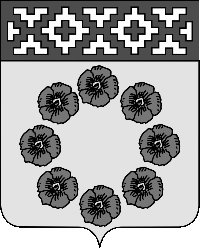 Администрация Пестяковского муниципального района Ивановской области155650, Ивановская обл., п. Пестяки, ул. Ленина 4 , тел./факс (49346) 2-10-15                                                                    е-mail:	rayadm01@yandex.ru «____» _______ 2024 г. № ____	                                                                                             Совет Пестяковского                                                                                               городского поселения                                     								               Ивановской области		                     Гоголеву А.В.Уважаемый Александр Валерьевич!В соответствии с п. 4.4 Постановления Администрации Пестяковского муниципального района от 14.07.2017 г. № 307 «Об утверждении положений о резервном фонде Администрации Пестяковского муниципального района» Администрации Пестяковского муниципального района направляет информацию об использовании резервного фонда Пестяковского городского поселения за 2023 года.Бюджетом Пестяковского городского поселения утвержден резервный фонд в сумме 50 000,00 рублей. Расходы не осуществлялись.ВрИОГлавыПестяковского муниципального района                                           А.Б. Страдин